                                                                                                                               УТВЕРЖДАЮ: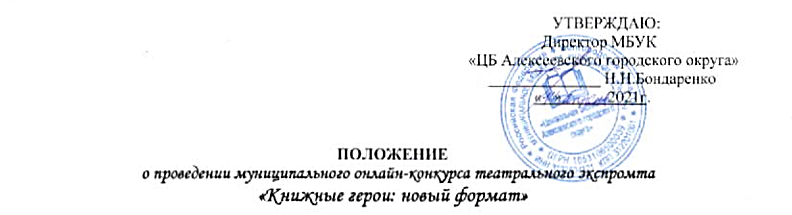                                                                                                        Директор МБУК                                                                                                          «ЦБ Алексеевского городского округа»                                                                                                               ______________ Н.Н.Бондаренко                                                                                                «   »           2021г.ПОЛОЖЕНИЕ   о проведении муниципального онлайн-конкурса театрального экспромта«Книжные герои: новый формат»1. Общее положение 1.1. Настоящее Положение определяет порядок организации муниципального онлайн-конкурса театрального экспромта «Книжные герои: новый формат» (далее - Конкурс). 1.2. Организатором Конкурса «Книжные герои: новый формат» является центральная детская библиотека муниципального бюджетного учреждения культуры «Центральная библиотека Алексеевского городского округа».2. Цели и задачи Конкурса 2.1. Цель конкурса- вовлечение детей, в том числе с ограниченными возможностями здоровья, в театротерапевтическую деятельность библиотек, привлечение интереса к литературе и чтению среди читателей- детей, проживающих на территории Алексеевского городского округа.  2.2. Задачи:-популяризация ценности чтения в детской и подростковой среде как важного средства духовного и интеллектуального развития; -создание условий для творческой самореализации детей, раскрытие творческих способностей участников конкурса в области художественного слова;-привлечение детей к систематическому чтению и анализу прочитанного. 3. Участники Конкурса 3.1. К участию в Конкурсе приглашаются читатели в возрасте от 6 до 12 лет, проживающие на территории Алексеевского городского округа.4. Условия проведения Конкурса 4.1. У каждого есть своя любимая книга, свой любимый писатель, свой любимый литературный персонаж. Есть книжные герои, которые остаются с детства и на всю жизнь. Мы восхищаемся их храбрыми и смелыми поступками, переживаем неудачи, хотим быть похожими на них. Проживаем целую жизнь, читая книгу.Конкурс «Книжные герои: новый формат» будет включать в себя видеоролик, где участник конкурса выступает с прочтением отрывка из понравившегося детского литературного произведения, создав образ любимого книжного героя так, как участник конкурса  его представляет.  Театрализация приветствуется! На Конкурс принимаются неожиданные, сюжетные и оригинальные видеоролики, в которых обязательно должна прослеживаться связь между книжным героем и произведением.     4.2.Для участия  в конкурсе необходимо  направить в центральную детскую библиотеку  заявку установленного образца (приложение №2) и  творческую работу (видеоролик)  на электронный адрес:   acbs-deti@yandex.ru            4.3. Направив работы на участие в конкурсе, участник выражает согласие на обработку и использование организатором по своему усмотрению его персональных данных. 4.4. Центральная детская библиотека размещает все поступившие работы в социальных сетях: ВКонтакте в группе «Я- книжный герой» под хештегом #КнижныегероиНовыйформат     4.5 Победитель будет определен членами Оргсовета (приложение № 1) с учетом наибольшего количества просмотров в сети ВКонтакте.    4.6. Один участник имеет право представить на Конкурс не более одной работы.5. Требование к оформлению творческих работ5.1. Творческая работа должна содержать видеоролик, продолжительностью не более 5 минут, где участник в образе книжного героя из понравившегося литературного произведения выступает с прочтением отрывка из этого произведения.5.2. Приветствуются элементы свето- музыкального оформления.5.3. Не принимаются работы с отсутствием изображения и/или звука, а также с другими характеристиками, влияющими на восприятие конкурсной работы.5.4. Видеоролик записывается участником конкурса или его представителем самостоятельно. Допускается видеомонтаж и художественная обработка видеоролика.5.5. Титры видеоролика должны содержать информацию о конкурсе: название конкурса, организатор конкурса, фамилию, имя, возраст участника, название произведения с указанием автора.5.6. Организатор конкурса оценивает творческие работы на соответствие требованиям и размещает их в социальных сетях для просмотра. 6. Критерии оценки конкурсных работ    6.1. Критерии оценки:       - соответствие требованиям конкурса       -  уровень художественного исполнения, артистизм       -  узнаваемость книжного героя              -  качество технического исполнения       -  творческий подход7. Сроки проведения Конкурса7.1. Конкурс проводится в период с 12.04.2021 по 30.08.2021г:- 1 этап: с 12.04 по 31.05 - прием заявок и конкурсных работ;- 2 этап: с 1.06 по 24.08 -  просмотры пользователей соц. сетей;- 3 этап: с 25.08 по 30.08 - подведение итогов конкурса.  7.2. Информация об итогах конкурса и объявлении победителей будет размещена на официальном сайте организатора конкурса  http://www.alexcbs.bip31.ru/alexcbs/        8. Подведение итогов Конкурса        8.1. По результатам Конкурса будет присуждено три призовых места. Победители будут награждены дипломами и поощрительными призами.	        8.2. Все участники Конкурса, не занявшие призовые места, получат сертификат участника.   Приложение №1Состав организационного комитета (с правами жюри) по проведению муниципального онлайн-конкурса театрального экспромта «Книжные герои: новый формат»Максименко Ирина Александровназаместитель директора по работе с читателями- детьми МБУК «ЦБ Алексеевского городского округа»Сапрыкина Наталья Ивановнаведущий методист по работе с читателями-детьмиСливенко Елена Михайловнаведущий библиограф по работе с читателями-детьмиСаломахина Елена Ивановна  заведующая Ильинской сельской библиотекойСавченко Елена Васильевна заведующая Хлевищенской модельной библиотекой.       Приложение №2ЗАЯВКАна участие в муниципальном online-конкурсе театрального экспромта «Книжные герои: новый формат»Фамилия Имя участника конкурса   ___________________________________________________________________________Возраст /полных лет/ _________________________________________________________Читателем какой библиотеки является:___________________________________________Характеристика участника /чем увлекается, в каких кружках и секциях занимается,какое хобби и т.д./_____________________________________________________________________________________________________________________________________________________________________________________________________________________________________________________________________________________________________________________________________________________________________________Название работы, представленной на конкурс; наименование произведения,автор____________________________________________________________________________________________________________________________________________________Контактный телефон________________________________________________________________________________________________________________________________________Ф. И.О. законного представителя участника_______________________________________С положением о конкурсе ознакомлен ___________________________________________           Заполняя и подписывая настоящую заявку на участие в муниципальном online-конкурсе    «Книжные герои: новый формат», я даю согласие на предоставление персональных данных моего ребенка ___________________________________________ для обработки, включая: сбор, запись, систематизацию, накопление, хранение, уточнение (обновление, изменение), извлечение, использование, распространение  в целях, связанных с проведением настоящего конкурса,  а также осуществление иных действий с персональными данными, предусмотренных действующим законодательством. Так же я даю согласие на размещение видеоролика в социальных сетях для просмотра.                                                       Подпись законного представителя____________________ 